所属　作成者保存期間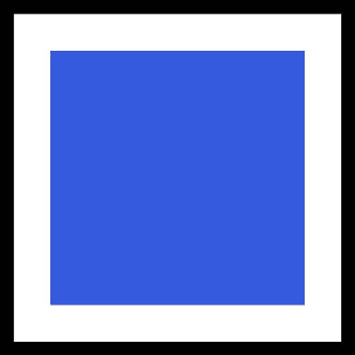 